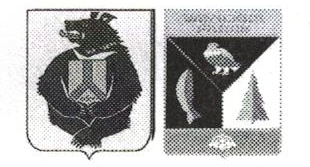 АДМИНИСТРАЦИЯ СЕЛЬСКОГО ПОСЕЛЕНИЯ «СЕЛО БУЛАВА»Ульчского муниципального района Хабаровского краяПОСТАНОВЛЕНИЕ20.12.2023 г.    № 245- пас.БулаваО внесении изменений в постановление администрации сельского поселения «Село Булава» Ульчского муниципального района Хабаровского края от 11.10.2021 № 88-па «Об утверждении муниципальной программы «Обеспечение безопасности дорожного движения на территории сельского поселения «Село Булава» Ульчского муниципального района Хабаровского края на 2022-2024 годы»В соответствии с Федеральным законом Российской Федерации от 06 октября 2003 г. № 131-ФЗ «Об общих принципах организации местного самоуправления в Российской Федерации», Уставом сельского поселения «Село Булава»  Ульчского муниципального района Хабаровского края, постановлением администрации сельского поселения «Село Булава» Ульчского муниципального района Хабаровского края от 08.08.2012 № 68 «Об утверждении Порядка разработки, реализации и оценки эффективности реализации долгосрочных целевых программ (подпрограмм) сельского поселения «Село Булава»,  администрация сельского поселения «Село Булава» Ульчского муниципального района Хабаровского краяПОСТАНОВЛЯЕТ:1. Внести в Муниципальную программу «Обеспечение безопасности дорожного движения на территории сельского поселения «Село Булава» Ульчского муниципального района Хабаровского края на 2022-2024 годы», утвержденную постановлением администрации сельского поселения «Село Булава»Ульчского муниципального района Хабаровского края от 11.10.2021 № 88-па следующие изменения:1.1.  Раздел 9  «Мероприятия по повышению безопасности дорожного движения на территории  сельского поселения  «Село Булава»  Ульчского муниципального района Хабаровского края на 2022 – 2024 годы»  изложить в следующей редакции:9. Мероприятия по повышению безопасности дорожного движения на территории  сельского поселения  «Село Булава»  Ульчского муниципального района Хабаровского края на 2022 – 2024 годы	2. Опубликовать постановление в Информационном листке органа местного самоуправления «Село Булава» в «Вестнике местного самоуправления»  и разместить на официальном сайте администрации сельского поселения «Село Булава» Ульчского муниципального района Хабаровского края в информационно-телекоммуникационной сети «Интернет».3. Контроль за выполнением настоящего постановления оставляю за собой.Глава сельского поселения                                                      Н.П.Росугбу№ п/пНаименование мероприятийДенежные средства(тыс.руб.)СрокиреализацииСрокиреализацииСрокиреализацииИсполнитель№ п/пНаименование мероприятийДенежные средства(тыс.руб.)202220232024Исполнитель12345671.Информационно-пропагандистская компания по БДД.      0,00,00,00,0администрация поселения1.1.Проведение тематических занятий в образовательном учреждении «О соблюдении правил безопасного поведения на дорогах».0000администрация поселения, МБОУ СОШ с.Булава2. Тротуары2.1.Ремонт  и устройство пешеходных тротуаров.105,040,040,025,0администрация поселения3.Строительство автобусных остановок3.1.Строительство автобусных остановок75,00075,03.Дорожные знаки3.1.Установка и замена дорожных знаков по мере необходимости.70,035,035,00,0администрация поселения4.Уличное освещение.4.1.Замена ламп освещения на светодиодные, энергосберегающие.50,025,025,00,0администрация поселения4.2.Приобретение ламп ТС-70,00,00,00,0администрация поселения5.Выпиловка сухостоя, обрезка ветвей деревьев, выкорчевка кустарника на участках ограничения видимости по мере необходимости.     0000администрация поселенияВсего:Всего:300,0100,0100,0100,0